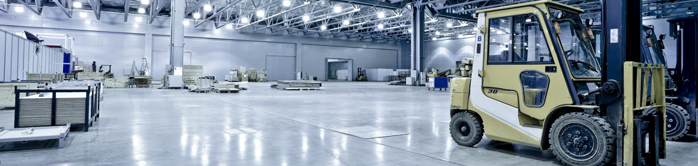 24.10.2019SK-1/IN/1:Załącznik 1/Wydanie 12/24.08.2018Strona 1 z 2Umowa - Zgłoszenie udziału w szkoleniu OP_WJ-01_Biel-Bia/24.10.2019Dane Zgłaszającego do faktury           (PROSIMY O WYPEŁNIENIE FORMULARZA DRUKOWANYMI LITERAMI)Nazwa firmy/osoba fizyczna: ............................................................................................................................................................................................Adres: ................................................................................................................................................................................Adres do korespondencji (jeśli inny niż powyżej):............................................................................................................................................................................................tel.: ................................................................  fax:.............................................................................................................NIP ................................................................ e-mail..........................................................................................................Wyrażam zgodę na przekazywanie przez UDT informacji handlowej oraz kontakt w celach marketingowych drogą elektroniczną oraz przez telefon zgodnie z obowiązującymi przepisami prawa. TAK	 NIE                                                                           ........................................................                                                                                                               data/podpisPowyższa zgoda jest udzielana dobrowolnie i nie jest warunkiem zawarcia umowy, a służy jedynie ułatwieniu przedstawiania Zgłaszającemu informacji handlowych o ofercie UDT. Zgłaszający może w każdej chwili wycofać powyższą zgodę.Zgłaszamy udział w szkoleniu następujących osób:Opłata za szkolenie wynosi: 390 zł netto + 23% VAT od uczestnikaW przypadku nieobecności na szkoleniu i braku zgłoszenia rezygnacji z udziału, a także w przypadku rezygnacji z udziału w szkoleniu na mniej niż 5 dni przed planowanym terminem rozpoczęcia szkolenia, Urzędowi Dozoru Technicznego przysługuje prawo do 40% pełnej opłaty za szkolenie (nie dotyczy konsumentów w rozumieniu ustawy Kodeks cywilny). Urząd Dozoru Technicznego ma prawo do wystawienia faktury VAT bez podpisu Zgłaszającego.……………………………………………………………………………………………………data i czytelny podpis, pieczątka osoby upoważnionej do zaciągania zobowiązań w imieniu Zgłaszającego(osoba wskazana w KRS do reprezentacji firmy lub posiadająca upoważnienie do zaciągania zobowiązań finansowych)SK-1/IN/1:Załącznik 1/Wydanie 12/24.08.2018Strona 2 z 2*ZASADY OCHRONY DANYCH OSOBOWYCHDanymi osobowymi Zgłaszającego, jego pracowników lub innych zgłoszonych osób, do których przetwarzania UDT jest uprawniony, są w szczególności dane osobowe niezbędne do prowadzenia dokumentacji dotyczącej realizacji umowy, w tym do wystawiania dokumentów końcowych.Administratorem danych osobowych jest Prezes Urzędu Dozoru Technicznego z siedzibą w Warszawie 
ul. Szczęśliwicka 34, kod pocztowy 02-353.Kontakt z wyznaczonym przez Administratora Danych Osobowych – Inspektorem Ochrony Danych, możliwy jest za pośrednictwem poczty elektronicznej (adres: iod@udt.gov.pl), oraz strony internetowej (www.udt.gov.pl).Dane osobowe będą przetwarzane wyłącznie w celu realizacji umowy, (na podstawie art. 6 ust. 1 lit. b) lub w prawnie uzasadnionym interesie Administratora Danych Osobowych (na podstawie art. 6 ust 1 lit f) Rozporządzenia Parlamentu Europejskiego i Rady z dnia 27 kwietnia 2016 r. w sprawie ochrony osób fizycznych w związku z przetwarzaniem danych osobowych i w sprawie swobodnego przepływu takich danych oraz uchylenia dyrektywy 95/46/WE (Dz. Urz. UE L 119 z 4.05.2016). Prawnie uzasadnionym interesem, na który powołuje się Administrator Danych Osobowych, jest przekazywanie danych w celu obsługi technicznej, informatycznej, statystycznej oraz w celu prowadzenia i utrzymania dokumentacji wynikającej z obowiązków wobec jednostek kontrolujących.Odbiorcami danych osobowych będą jedynie podmioty przewidziane przepisami powszechnie obowiązującego prawa.Dane osobowe będą przetwarzane przez okres niezbędny do realizacji i rozliczenia umowy z uwzględnieniem wymogów wynikających z przepisów prawa. W związku z przetwarzaniem danych osobowych, podmiotom określonym w ust. 1 przysługuje prawo dostępu do treści swoich danych, prawo do ich sprostowania, usunięcia, ograniczenia przetwarzania, prawo do przenoszenia danych (jeśli ma zastosowanie), prawo wniesienia sprzeciwu, prawo do cofnięcia zgody w dowolnym momencie bez wpływu na zgodność z prawem przetwarzania, którego dokonano na podstawie zgody przed jej cofnięciem oraz prawo do wniesienia skargi do Prezesa Urzędu Ochrony Danych Osobowych.Akademia UDT Bezpieczna eksploatacja wózków jezdniowych - 
zmiany w przepisach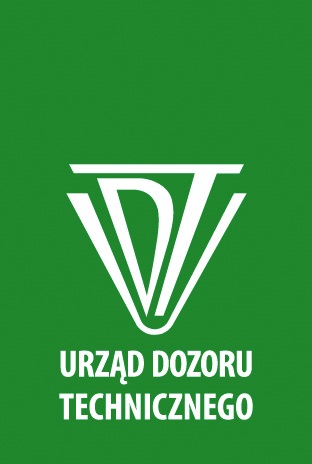 Termin i miejsce24.10.2019 r.Biuro UDT w Bielsku Białejul. Legionów 8143-300 Bielsko-BiałaCzas trwaniaSzkolenie jednodniowe8 godzin szkoleniowych (po 45 minut każda)Cena udziału390 zł netto + 23% VAT od uczestnika Liczba miejsc ograniczona.Decyduje kolejność zgłoszeń.OrganizatorUrząd Dozoru Technicznego Oddział terenowy w Katowicach Biuro w Bielsku-Białej43-300 Bielsko-Biała, ul Legionów 81Zapraszamypracowników służb utrzymania ruchu w przedsiębiorstwach użytkujących urządzenia transportu bliskiegopracowników służb BHP w zakładach eksploatujących wózki jezdniowe podnośnikowepracowników zakładów świadczących usługi związane z eksploatacją wózków jezdniowych podnośnikowych z mechanicznym napędem podnoszeniaoperatorów  i serwisantów wózków jezdniowych podnośnikowychośrodki szkoleniowe prowadzące kursy na operatorów wózków jezdniowychProgram ramowyObowiązki organizatora pracy  Rodzaje zaświadczeń kwalifikacyjnych dla obsługi wózków  jezdniowych podnośnikowychZagadnienia prawne związane z działalnością Urzędu Dozoru TechnicznegoPrzykłady wózków jezdniowych podnośnikowych Zasady egzaminowania kandydatów na operatorów wózków jezdniowych podnośnikowychKategorie zaświadczeń kwalifikacyjnych na obsługę wózków jezdniowych podnośnikowychBHP przy obsłudze wózków jezdniowych podnośnikowychZagadnienia dotyczące możliwości stosowania platform roboczych do podnoszenia osób w wózkach jezdniowych podnośnikowychWymagania sprzętowe dla platform roboczych do transportu osób                                        i współpracujących  z nimi wózków jezdniowych podnośnikowychZagadnienia formalne i prawne związane z możliwością pracy wózków jezdniowych podnośnikowych z platformą roboczą do transportu osóbNiebezpieczne uszkodzenia oraz nieszczęśliwe wypadkiCena obejmujemateriały szkoleniowezaświadczenie o ukończeniu szkoleniaposiłek i poczęstunki w przerwach szkoleniaInformacje i zgłoszeniaZgłoszenia prosimy nadsyłać do dnia 17.10.2019 r.Tel.  +48338295949 +48728859785; e-mail:  Katarzyna.Juroszek@udt.gov.plInformacja o szkoleniu znajduje się na stronie internetowej www.udt.gov.pl (zakładka Szkolenia)Szkolenie UDT Bezpieczna eksploatacja wózków jezdniowych - 
zmiany w przepisach08:00 – 08:30Rejestracja uczestników08:30 – 10:30Obowiązki organizatora pracy;Rodzaje zaświadczeń kwalifikacyjnych dla obsługi wózków  jezdniowych podnośnikowych;Zagadnienia prawne związane z działalnością Urzędu Dozoru Technicznego10:30 – 10:45Przerwa kawowa10:45 – 12:15Przykłady wózków jezdniowych podnośnikowych;Zasady egzaminowania kandydatów na operatorów wózków jezdniowych podnośnikowych;Kategorie zaświadczeń kwalifikacyjnych na obsługę wózków jezdniowych podnośnikowych12:15 – 12:30Przerwa kawowa12:30 – 14:00BHP przy obsłudze wózków jezdniowych podnośnikowych;Zagadnienia dotyczące możliwości stosowania platform roboczych do podnoszenia osób w wózkach jezdniowych podnośnikowych;Wymagania sprzętowe dla platform roboczych do transportu osób i współpracujących z nimi wózków jezdniowych podnośnikowych14:00 – 14:30Przerwa obiadowa14:00 – 15:30Zagadnienia formalne i prawne związane z możliwością pracy wózków jezdniowych podnośnikowych z platformą roboczą do transportu osób;Niebezpieczne uszkodzenia oraz nieszczęśliwe wypadki;Pytania i dyskusja, zakończenie szkoleniaSzkolenie UDT Bezpieczna eksploatacja wózków jezdniowych - 
zmiany w przepisach Imię i nazwisko, zajmowane stanowiskoNa podstawie Rozporządzenia Parlamentu Europejskiego i Rady (UE) nr 2016/679 z dnia 27 kwietnia 2016 r. w sprawie ochrony osób fizycznych      w związku z przetwarzaniem danych osobowych i w sprawie swobodnego przepływu takich danych oraz uchylenia dyrektywy 95/46/WE (Dz. Urz. UE    L 119 z 4.05.2016), wyrażam zgodę na przetwarzanie przez Prezesa Urzędu Dozoru Technicznego (Administratora Danych Osobowych) z siedzibą w Warszawie ul. Szczęśliwicka 34, kod pocztowy 02-353, moich danych osobowych zawartych w umowie-zgłoszeniu, na potrzeby związane z realizacją szkolenia. Potwierdzam, że zapoznałem się z poniższymi zasadami ochrony danych osobowych.* TAK                        NIE………………………………..Podpis zgłaszanej osoby TAK                        NIE………………………………..Podpis zgłaszanej osobyZgłoszenia prosimy przesyłać pocztą elektroniczną na adres mailowy: +48338295949 +48728859785 Katarzyna.Juroszek@udt.gov.pl do dnia 17.10.2019 r. UDT potwierdzi termin szkolenia do dnia 18.10.2019 r.Po otrzymaniu potwierdzenia terminu istnieje możliwość** uiszczenia opłaty za szkolenie (podając tytuł wpłaty: OP_WJ-01_Biel-Bia) na konto:Urząd Dozoru Technicznego, ul. Szczęśliwicka 34, 02-353 WarszawaBank Gospodarstwa Krajowego nr konta: 91 1130 1017 0020 1214 7720 0005W przypadku nieuiszczenia opłaty przed szkoleniem, po zakończeniu szkolenia wystawiona zostanie faktura z terminem płatności 30 dni od daty wystawienia.**w przypadku osób fizycznych konieczne jest uiszczenie opłaty przed szkoleniem